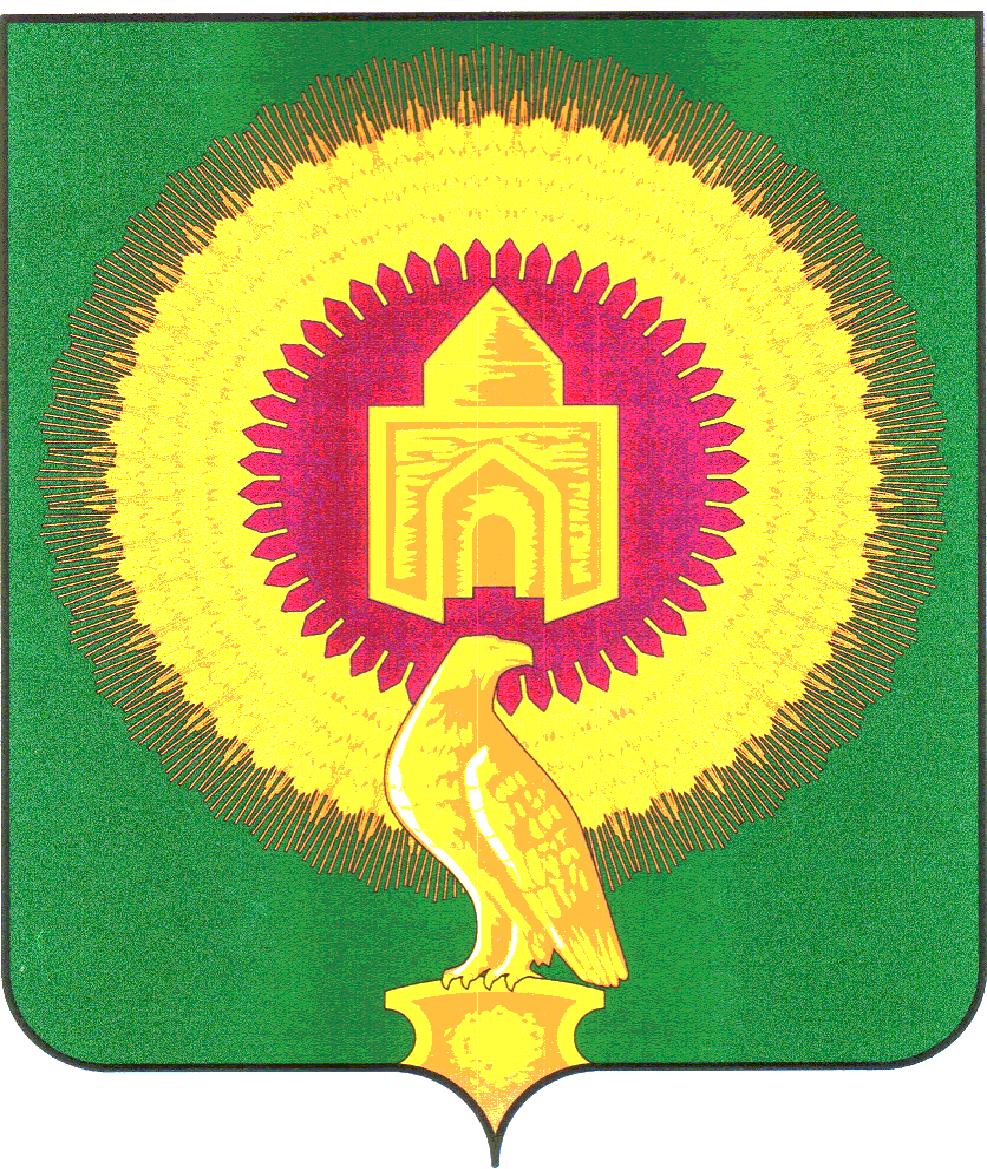 Администрация  Бородиновского  сельского поселенияВарненского  муниципального  района Челябинской областиПОСТАНОВЛЕНИЕ от « 09»  марта   2022 года     № 08«Об  утверждении Порядка создания и деятельности координационныхили совещательных органов в области развитиямалого и среднего предпринимательства на территории Бородиновского сельского поселения»В соответствии с Федеральным законом от 06.10.2003 № 131-ФЗ «Об общих принципах организации местного самоуправления в Российской Федерации», Федеральным законом от 24.07.2007 № 209-ФЗ «О развитии малого и среднего предпринимательства в Российской Федерации», Законом  Челябинской области от 27.03.2008 года № 250-ФЗ «О развитии малого и среднего предпринимательства в Челябинской области», Уставом Бородиновского сельского поселения,  администрация Бородиновского сельского поселения ПОСТАНОВЛЯЕТ:1. Утвердить порядок создания и деятельности координационных или совещательных органов в области развития малого и среднего предпринимательства в Бородиновском сельском поселении  согласно приложению. 2. Разместить настоящее Постановление на официальном сайте администрации.         3. Настоящее постановление вступает в силу со дня его подписания.         4.  Контроль за исполнением данного постановления оставляю за собой. Глава Бородиновскогосельского поселения:                                  		Мананников С.И.Приложениек постановлению АдминистрацииБородиновского сельского поселенияот «09» марта  2022года № 08Порядок создания и деятельностикоординационных или совещательных органов в области развития малого и среднегопредпринимательства на территории Бородиновского сельского поселенияI. Общие положения1. Настоящий Порядок создания и деятельности координационных или совещательных органов в области развития малого и среднего предпринимательства на территории Бородиновского  сельского поселения устанавливает цели, условия и процедуру создания координационных или совещательных органов по развитию малого и среднего предпринимательства на территории Бородиновского сельского поселения, а также некоторые правила обеспечения их деятельности (далее – Порядок, сельское поселение, координационные или совещательные органы).В своей деятельности координационные и совещательные органы руководствуются Конституцией Российской Федерации, федеральными законами, указами и распоряжениями Президента Российской Федерации, постановлениями Правительства Российской Федерации, законами Челябинской области, другими нормативными правовыми документами, а также настоящим Порядком.II. Основные цели координационных или совещательных органов2. Координационные или совещательные органы создаются в целях:1) привлечения субъектов малого и среднего предпринимательства (далее – СМСП) к выработке и реализации государственной политики в области развития СМСП;2) выдвижения и поддержки инициатив, направленных на реализацию государственной политики в области развития СМСП;3) выработки рекомендаций органам исполнительной власти Российской Федерации, органам исполнительной власти субъектов Российской Федерации и органам местного самоуправления при определении приоритетов в области развития малого и среднего предпринимательства;4) привлечение граждан, общественных объединений и представителей средств массовой информации к обсуждению вопросов, касающихся реализации права граждан на предпринимательскую деятельность, и выработки по данным вопросам рекомендаций;5) проведения общественной экспертизы проектов муниципальных нормативных правовых актов, регулирующих развитие СМСП;6) в иных целях, определяемых Администрацией сельского поселения.III. Условия и порядок создания координационныхили совещательных органов3. Координационные или совещательные органы могут быть созданы по инициативе Администрации сельского поселения или некоммерческих организаций, выражающих интересы СМСП.4. Инициаторы создания координационного или совещательного органа, указанные в пункте 3 настоящего Порядка (далее – инициаторы) вправе обратиться в Администрацию сельского поселения с письменным предложением создать координационный или совещательный орган. Предложение должно содержать обоснование необходимости создания координационного или совещательного органа, цели создания координационного или совещательного органа, кандидатуры, предлагаемые для включения в состав координационного или совещательного органа.5. Администрация сельского поселения в течение тридцати календарных дней рассматривает предложение некоммерческой организации о создании координационного или совещательного органа и принимает решение о создании либо об отказе в создании координационного или совещательного органа.При принятии решения об отказе в создании координационного или совещательного органа Администрация сельского поселения в течение пяти рабочих дней со дня принятия решения в письменной форме сообщает некоммерческой организации о принятом решении с указанием оснований принятого решения.6. В создании координационного или совещательного органа отказывается по следующим основаниям:1) заявленные направления деятельности координационного или совещательного органа дублируют полномочия действующих координационных или совещательных органов;2) реализация заявленных направлений деятельности координационного или совещательного органа возможна действующим координационным или совещательным органом;3) цели и задачи, для решения которых предлагается создать координационный или совещательный орган, не входят в полномочия органов местного самоуправления.7. Администрация сельского поселения принимает решение о создании координационного или совещательного органа и утверждает его постановлением. Постановление о создании координационного или совещательного органа подлежит опубликованию в средствах массовой информации, а также размещению на официальном сайте администрации округа в сети Интернет.8. При координационном или совещательном органе могут создаваться экспертные группы.Состав и положение о деятельности экспертной группы при координационном или совещательном органе утверждаются постановлением Администрации сельского поселения.IV. Состав координационных или совещательных органов9. Количественный и персональный состав координационного или совещательного органа утверждается с учетом кандидатур, указанных в предложении некоммерческой организации и (или) в списке кандидатур, подготовленном Администрацией сельского поселения в соответствии с пунктом 4 настоящего Порядка, по согласованию с некоммерческими организациями и СМСП.10. В состав координационного или совещательного органа включаются представители СМСП, организаций, образующих инфраструктуру поддержки СМСП, некоммерческих организаций, общественных объединений, выражающих интересы СМСП, в количестве не менее двух третей от общего числа членов координационных или совещательных органов.11. В состав координационного или совещательного органа входят председатель, заместитель председателя, секретарь и члены координационного или совещательного органа.Председателем координационного или совещательного органа является Глава Бородиновского сельского поселения. Заместителем председателя координационного или совещательного органа является специалист администрации Бородиновского сельского поселения, курирующий направление по развитию СМСП.V. Обеспечение деятельности координационныхили совещательных органов12. Председатель координационного или совещательного органа:1) осуществляет руководство текущей работой координационного или совещательного органа;2) принимает решение о проведении заседания координационного или совещательного органа;3) ведет заседания координационного или совещательного органа;4) контролирует выполнение решений координационного или совещательного органа.13. Заместитель председателя координационного или совещательного органа в период отсутствия председателя координационного или совещательного органа или по его поручению:1) председательствует на заседании координационного или совещательного органа;2) представляет координационный или совещательный орган в органах государственной власти, органах местного самоуправления и некоммерческих организациях.14. Секретарь координационного или совещательного органа организует подготовку и формирует повестку заседания координационного или совещательного органа, обеспечивает организацию документооборота и делопроизводства координационного или совещательного органа. На секретаря возлагается ответственность за комплектование и рассылку материалов к заседаниям координационного или совещательного органа за пять дней до их начала, оповещение его членов о времени, месте проведения и повестке заседаний, ведение, оформление и хранение протоколов заседаний координационного или совещательного органа.В случае отсутствия секретаря координационного или совещательного органа секретарь назначается председателем координационного или совещательного органа.15. Заседания координационного или совещательного органа проводятся в соответствии с утверждаемым планом деятельности, но не реже одного раза в полугодие. В случае необходимости и по инициативе, поддержанной не менее чем одной третью членов координационного или совещательного органа, может быть назначено внеочередное заседание координационного или совещательного органа.16. На заседание координационного и совещательного органа могут приглашаться представители органов государственной власти, органов местного самоуправления, представители организаций независимо от их организационно-правовой формы, представители средств массовой информации, руководители и представители объединений СМСП, иные лица, не входящие в состав координационного или совещательного органа.17. Координационный или совещательный орган имеет право в установленном порядке запрашивать в органах государственной власти, органах местного самоуправления, общественных объединениях и других организациях необходимые материалы по вопросам, относящимся к сфере его деятельности.18. Решения координационного или совещательного органа принимаются простым большинством голосов членов координационного или совещательного органа как присутствующих на заседании, так и отсутствующих, но выразивших свое мнение в письменной форме. Решение считается принятым, если за него проголосовало более половины присутствующих из состава координационного или совещательного органа.Мнение членов координационного или совещательного органа, проголосовавших против принятого решения, излагается в протоколе или отдельно оформляется в письменном виде и прикладывается к протоколу заседания.19. Решение координационного или совещательного органа оформляется протоколом, который подписывается председателем координационного или совещательного органа (а в случае его отсутствия – заместителем председателя координационного или совещательного органа) и секретарем.Протокол заседания координационного или совещательного органа (в краткой или полной форме) оформляется в течение пяти рабочих дней со дня проведения заседания.Материалы заседаний координационного или совещательного органа являются открытыми и размещаются на официальном сайте Бородиновского сельского поселения в сети Интернет.20. Организационно-техническое обеспечение работы координационного или совещательного органа осуществляет Администрация сельского поселения.